 «Утверждаю»  ТОО «AZALA Textile»____________Садыкбекова Г.А.«____»__________________ 2017г.ПРАЙС – ЛИСТ по готовым тканям №____ (ОП) на экспорт                               Экономист                                                   Аманкелдиева А.М.                «AZALA Textile»ЖАУАПКЕРШІЛІГІ ШЕКТЕУЛІСЕРІКТЕСТІК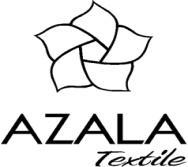 ТОВАРИЩЕСТВО С ОГРАНИЧЕННОЙ ОТВЕТСТВЕННОСТЬЮ«AZALA Textile»№АртикулПлотность г/м2Цена без НДСЦена без НДСЦена без НДСЦена без НДСЦена без НДС№АртикулПлотность г/м2 отбеленная  оптика  гл.крашение  пиг.печать  акт.печать 1Бязь арт. 165/166/1541230,950,961,141,281,382 Бязь арт. 165/170/155 1230,980,991,181,311,433Бязь арт. 165/175/1601230,991,011,201,341,444Бязь арт. 165/240/2201231,411,431,661,831,965Бязь арт.4799/155/1451501,111,121,321,481,606Бязь арт. 4799/160/1471501,121,141,341,501,617Бязь арт.2299/166/1501501,181,201,401,561,678Бязь арт. 4799/166/1501501,181,201,401,561,679Бязь арт. 4799/170/1551501,211,221,431,581,7110Бязь арт. 4799/240/2201501,761,772,042,252,3911Бязь арт.4799/250/2281501,801,812,092,292,4312Бязь арт. 196/170/1551361,111,121,301,451,5713Бязь арт. 196/240/2201361,601,611,872,062,1914Бязь арт.3301/170/1551801,341,351,601,771,9215Бязь арт.3302/170/1551891,451,471,711,902,0316Бязь арт.5799/166/1501271,111,121,301,441,5417Ранфорс арт. 6605/170/1551061,141,151,301,431,5318 Ранфорс арт. 6604/170/155 1051,171,181,321,451,5619Ранфорс арт. 7701/160/1471161,181,191,351,501,6020Ранфорс арт.143/166/1501191,241,251,411,561,6621Ранфорс арт.143/170/1551191,281,301,471,611,7122Ранфорс арт.143/240/2201191,891,902,132,302,4323Ранфорс арт. 187/166/1501251,301,311,481,631,7324Ранфорс арт. 187/170/1551251,341,351,531,671,7725Ранфорс арт. 187/240/2201251,921,932,162,352,4826Ранфорс арт. 187/260/2401251,961,972,232,422,5627Ранфорс арт. 300/170/1551311,371,381,571,711,8328Ранфорс арт. 295/170/1551311,381,401,581,731,8429Сатин арт.130/240/2201302,682,692,943,133,2530Сатин арт.120/260/2401202,712,722,973,153,3031Сатин арт.350/240/2201192,552,562,792,973,1032Полупанама 2412/170/155231,41,711,732,032,252,3933Твилл 3005/165/1502501,811,832,132,352,5134Твилл 3001/165/1502151,601,611,872,072,2235Вафельная ткань 180/243/2201632,102,122,422,622,7836Вафельная ткань 08/03/2201782,252,262,582,812,9737Вафельная ткань 08/10 /2201632,072,092,392,592,72